Singer, songwriter, producer and celebrated guitarist Patrick Droney releases “The Wire” today, the first taste of his major label debut due out on Warner Records later this year. Self-produced, and mixed by Spike Stent, the new track is accompanied by a lyric video filmed in the neighborhood where Droney currently resides . Earlier this week, he kicked off a 20+ date North American tour alongside ZZ Ward, which will continue through March. See upcoming dates below!Watch/Share “The Wire” (Video) HEREListen/Share “The Wire” (Audio) HEREPatrick had a breakout moment with the independent release of his debut EP in 2018, earning more than 15M streams and spawning “Stand and Deliver,” which he performed on Late Night with Seth Meyers and landed in the Top 10 on Spotify’s US Viral Top 50 chart, with Premier Guitar praising his “bluesy, catchy hooks à la John Mayer.” A natural virtuoso, he first picked up a guitar around age 5, starting an obsession that that led him to receive the “Next Generation Award” from the Robert Johnson Foundation at age 12, later attending the prestigious Clive Davis Institute at NYU and earning a spot as one of Fender’s go-to artist ambassadors, and of course, his new deal with Warner Records.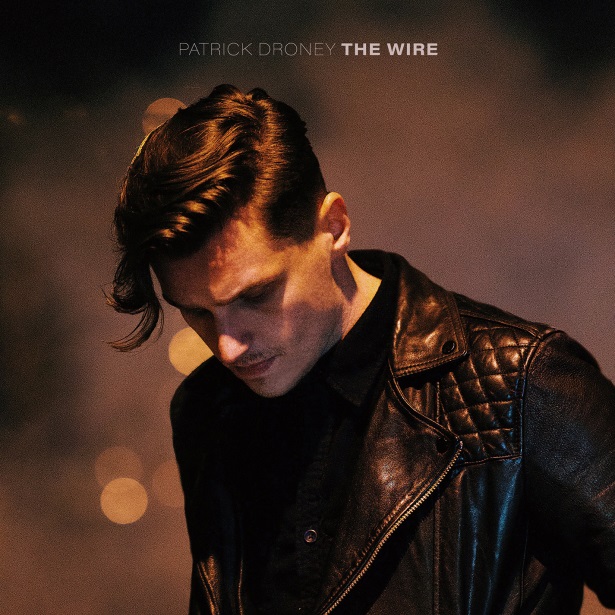 Upcoming Tour DatesFeb. 21 – Spokane, WA – Knitting FactoryFeb. 22 – Seattle, WA – The ShowboxFeb. 25 – San Francisco, CA – August HallFeb. 27 – Los Angeles, CA – TroubadourFeb. 28 – Solana Beach, CA – Belly Up TavernFeb. 29 – Las Vegas, NV – The Bunkhouse Saloon (headline show)March 2 – Salt Lake City – The Grand at The ComplexMarch 4 – Aspen, CO – Belly Up AspenMarch 5 – Boulder, CO – Fox TheatreMarch 7 – Englewood, CO – Gothic TheatreMarch 9 – Omaha, NE – The Waiting RoomMarch 10 – Des Moines, IA – Wooly’sMarch 12 – Chicago, IL – House of BluesMarch 13 – Minneapolis, MN – First AvenueMarch 14 – Madison, WI – Barrymore TheatreMarch 16 – Detroit, MI – St. Andrew’s HallMarch 17 – Pittsburgh, PA – Mr. SmallsMarch 18 – Washington, DC – 9:30 ClubMarch 20 – Philadelphia, PA – TLAMarch 21 – Boston, MA – RoyaleMarch 22 – New York, NY – Gramercy Theatre